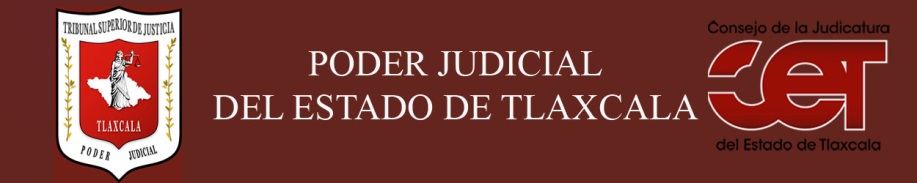 Formato público de Curriculum VitaeI.- DATOS GENERALES:I.- DATOS GENERALES:Nombre:ROSITA ADRIANA FLORES LIRACargo en el Poder Judicial: SECRETARIA PROYECTISTAÁrea de Adscripción: SALA ADMINISTRATIVAFecha de Nacimiento: (cuando se requiera para ejercer el cargo) 14 DE AGOSTO DE 1987II.- PREPARACIÓN ACADÉMICA: II.- PREPARACIÓN ACADÉMICA: Último grado de estudios:LICENCIATURA EN DERECHOInstitución:UNIVERSIDAD AUTÓNOMA DE TLAXCALAPeriodo:2005-2009Documento: TÍTULO DE LICENCIADA EN DERECHOTítulo Profesional: 27 AGOSTO DE 2010Cédula: 6711380Estudios Profesionales:ESTUDIOS DE MAESTRÍA EN DERECHO CONSTITUCIONAL Y AMPAROInstitución: CENTRO DE INVESTIGACIONES JURÍDICO-POLÍTICAS DE LA UNIVERSIDAD AUTÓNOMA DE TLAXCALAPeriodo: 2010 – 2012Documento: CONSTANCIA DE ESTUDIOSCédula: III.- EXPERIENCIA LABORAL: a)  tres últimos empleosIII.- EXPERIENCIA LABORAL: a)  tres últimos empleosIII.- EXPERIENCIA LABORAL: a)  tres últimos empleos1Periodo (día/mes/año) a (día/mes/año):15/NOVIEMBRE/16 -A LA FECHANombre de la Empresa:Nombre de la Empresa:SALA ADMINISTRATIVA DEL TRIBUNAL SUPERIOR DE JUSTICIA DEL ESTADOCargo o puesto desempeñado:Cargo o puesto desempeñado:SECRETARIA PROYECTISTA DE SALACampo de Experiencia:  Campo de Experiencia:  MATERIA ADMINISTRATIVA2Periodo (día/mes/año) a (día/mes/año):01/SEPTIEMBRE/15 – 14/NOVIEMBRE/16Nombre de la Empresa:Nombre de la Empresa:SALA ADMINISTRATIVA DEL TRIBUNAL SUPERIOR DE JUSTICIA DEL ESTADOCargo o puesto desempeñado:Cargo o puesto desempeñado:SECRETARIA DE ACUERDOS DE JUZGADO EN FUNCIONES DE PROYECTISTA DE SALACampo de Experiencia:  Campo de Experiencia:  MATERIA ADMINISTRATIVA3Periodo (día/mes/año) a (día/mes/año):22/ABRIL/15 -31/AGOSTO/15Nombre de la Empresa:Nombre de la Empresa:SALA UNITARIA ELECTORAL ADMINISTRATIVA DEL TRIBUNAL SUPERIOR DE JUSTICIA DEL ESTADOCargo o puesto desempeñado:Cargo o puesto desempeñado:PROYECTISTA DE JUZGADOCampo de Experiencia:  Campo de Experiencia:  MATERIA ELECTORAL Y ADMINISTRATIVAIV.- EXPERIENCIA LABORAL: b)Últimos cargos en el Poder Judicial:IV.- EXPERIENCIA LABORAL: b)Últimos cargos en el Poder Judicial:IV.- EXPERIENCIA LABORAL: b)Últimos cargos en el Poder Judicial:Área de adscripciónPeriodo 1SECRETARIA PROYECTISTA DE LA SALA ADMINISTRATIVA DEL TRIBUNAL SUPERIOR DE JUSTICIA DEL ESTADO15/NOVIEMBRE/16 A LA FECHA2SECRETARIA DE ACUERDOS DE JUZGADO ADSCRITA A LA SALA ADMINISTRATIVA DEL TRIBUNAL SUPERIOR DE JUSTICIA DEL ESTADO01/SEPTIEMBRE/15 A 14/NOVIEMBRE/163PROYECTISTA DE JUZGADO ADSCRITA A LA SALA UNITARIA ELECTORAL ADMINISTRATIVA DEL TRIBUNAL SUPERIOR DE JUSTICIA DEL ESTADO DE TLAXCALA22/ABRIL/15 AL  31/AGOSTO/15IV.- INFORMACION COMPLEMENTARIA:Últimos cursos y/o conferencias y/o capacitaciones y/o diplomados, etc. (dé al menos cinco cursos)IV.- INFORMACION COMPLEMENTARIA:Últimos cursos y/o conferencias y/o capacitaciones y/o diplomados, etc. (dé al menos cinco cursos)IV.- INFORMACION COMPLEMENTARIA:Últimos cursos y/o conferencias y/o capacitaciones y/o diplomados, etc. (dé al menos cinco cursos)IV.- INFORMACION COMPLEMENTARIA:Últimos cursos y/o conferencias y/o capacitaciones y/o diplomados, etc. (dé al menos cinco cursos)Nombre del PonenteInstitución que impartióFecha o periodo1DR. LUIS FERNANDO RENTERÍA BARRAGÁNCURSO-TALLER CONTROL DE CONVENCIONALIDAD TRIBUNAL SUPERIOR DE JUSTICIA DEL ESTADO DE TLAXCALA27, 28 Y 29/AGOSTO/20182CICLO DE CONFERENCIAS SISTEMA NACIONAL ANTICURRUPCIÓNTRIBUNAL SUPERIOR DE JUSTICIA DEL ESTADO DE TLAXCALAAGOSTO/20183DR. JUAN PABLO SALAZAR ANDREUREFLEXIÓN HISTORICA JURÍDICA DEL CONSTITUYENTE EN TLAXCALATRIBUNAL SUPERIOR DE JUSTICIA DEL ESTADO DE TLAXCALA07/JUNIO/20184ARGUMENTACIÓN JURÍDICA CON PERSPECTIVA DE GÉNEROEQUIS JUSTICIA PARA MUJERES, A.C. POR CONDUCTO DEL TRIBUNAL SUPERIOR DE JUSTICIA DEL ESTADO DE TLAXCALADICIEMBRE DE 2017 – MARZO 20175“DIPLOMADO JUICIO DE AMPARO” EDICIÓN 2017CASA DE LA CULTURA JURÍDICA DEL ESTADO DE TLAXCALAAGOSTO – NOVIEMBRE/20176MTRO. VLADIMIR JUAREZ ALDANA, SECRETARIO TECNICO PARA LA IMPLEMENTACION DEL SISTEMA ANTICORRUPCION DE LA CIUDAD DE MÉXICO“EL DERECHO HUMANO A LA BUENA ADMINISTRACION DE JUSTICIA”TRIBUNAL SUPERIOR DE JUSTICIA DEL ESTADO DE TLAXCALA10/JULIO/2017VI.- Sanciones Administrativas Definitivas (dos ejercicios anteriores a la fecha):VI.- Sanciones Administrativas Definitivas (dos ejercicios anteriores a la fecha):VI.- Sanciones Administrativas Definitivas (dos ejercicios anteriores a la fecha):VI.- Sanciones Administrativas Definitivas (dos ejercicios anteriores a la fecha):SiNoEjercicioNota: Las sanciones definitivas se encuentran especificadas en la fracción  XVIII del artículo 63 de la Ley de Transparencia y Acceso a la Información Pública del Estado, publicadas en el sitio web oficial del Poder Judicial, en la sección de Transparencia.XXXVII.- Fecha de actualización de la información proporcionada:VII.- Fecha de actualización de la información proporcionada:Santa Anita Huiloac, Apizaco, Tlaxcala, a 08 de enero de 2019.Santa Anita Huiloac, Apizaco, Tlaxcala, a 08 de enero de 2019.